Maine Apprenticeship Program 2021 Annual ReportFor the Period January 1, 2021 – December 31, 2021Prepared for:Governor Janet T. MillsThe Joint Standing Committee on Labor and HousingThe Joint Standing Committee on Education and Cultural AffairsSubmitted by:Maine Department of LaborLaura Fortman, CommissionerThe Maine Department of Labor provides equal opportunity in employment and programs.Auxiliary aids and services are available to individuals with disabilities upon request.Tel: (207) 623-7969		TTY users call Maine Relay 711		Fax: (207) 287-52922021 Apprenticeship Program OverviewThe success of Maine’s economy is tied directly to the skill of our workforce and the creativity and innovation of our employers. Registered Apprenticeships are a vital part of Maine’s economy – they provide career pathways to high-quality jobs that allow apprentices to earn while they learn. Employers hone their future workforce by developing programs in which workers are performing required duties while learning skills needed for higher-level performance.  In Maine, these registered apprenticeships are part of the Maine Apprenticeship Program (MAP), which has been in place since 1941. The MAP is governed by Maine Statute Title 26 Chapter 37 § 3202 and Title 29 Parts 29 and 30 of the United States Code of Federal Regulations. Registered apprenticeships require at least 2,000 hours of on-the-job training and a minimum of 144 hours formal coursework for each year of the apprenticeship. MAP continues to innovate and adapt to meet employers’ needs for skilled labor and workers’ needs for good wages with a clearly defined pathway to career advancement.In 2021, the construction sector contained the largest percentage of apprentices registered with the Maine Apprenticeship Program, at 42 percent. The production sector was the second largest served, at 21 percent. Approximately 31 percent of all Maine apprentices are pursuing journey worker status as electricians, found in multiple sectors. Business and Training Engagement Registered apprenticeship programs help businesses address their ongoing workforce hiring, training, and retention needs. Despite unprecedented unemployment and uncertainty caused by the COVID-19 pandemic, employer engagement with MAP remains strong; 22 new sponsors were registered, and 67 potential new sponsors are working with MAP to explore becoming an apprenticeship sponsor. Quality Assurance of ProgrammingIn 2021 Maine Apprenticeship Program (MAP) staff conducted 17 quality assurance reviews of registered apprenticeship programs to verify that quality apprenticeship programs in compliance with CFR parts 29 and 30 are being delivered. Eight of the sponsors monitored were moved from provisional to permanent sponsor status and five continued their permanent registration status. The remaining four sponsors were provided with technical assistance on how to make improvements to either the record keeping or in modifying the curriculum of their programs and will be assessed again in 2022. 2021 Program HighlightsIn 2021, 2,842 apprentices were actively working on industry-recognized skill certifications. The Maine Apprenticeship Program received a $5.5 million State Apprenticeship Expansion, Equity, and Innovation (SAEEI) grant from the U.S. Department of Labor in July of 2021. The funding supports the employment of one Program Manager, an Apprenticeship Navigator with the Maine Community College System, an Apprenticeship Navigator with the Bureau of Rehabilitation Services, and three Apprenticeship Technical Representatives (ATRs). The focus of the grant is to develop, modernize, and diversify registered apprenticeship programs across the state, with a particular emphasis on diversity, equity, and inclusion initiatives. Apprentices who completed their programs during 2021 attained an average wage of $25.51The estimated gross hourly wages paid by employers to Maine apprentices in 2021 was $118.85 million.Veterans make up 10 percent of Maine’s total population and represent 14 percent of the state’s registered apprentices.194 women (6.8 percent of all apprentices) pursued training in non-traditional occupations (NTO’s) such as machinist, non-destructive tester, pipefitter, electrician, shipfitter and welder among other occupations traditionally held by men.Benefits of ApprenticeshipFor Apprentices: 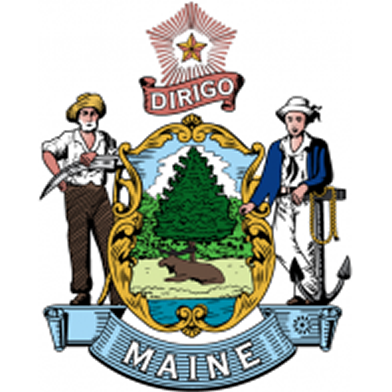 Increased skillsPaycheck while in training Higher wagesMentor support Job securitySafer workplace Nationally recognized, portable credentialFor Employers:Improved recruitingMore diverse workforceReduced turnover costsHigher productivity and fewer accidentsConnection to training fundsApprenticeship program can be customized to meet employer needsFormalized approach that enhances existing business practicesAverage return on investment of $1.47 for every $1 invested1For Maine:Strengthens state’s economy by developing highly trained and educated workersDriven by employer demand and eliminates mismatch between skills taught and employer needProvides a customized, long-term solution to filling business workforce gaps as workers retireAllows combination with multiple workforce development and other funding streamsEncourages secondary, post-secondary, and workforce development system to work together with business to understand and better serve Maine’s workforce development needs _______________________ Canadian Apprenticeship Forum retrieved on 1/28/2021; https://caf-fca.org/apprenticeship-101/hiring-an-apprentice/2021 Apprenticeship Participant Demographics* 5 individuals did not identify as male or female2021 In NumbersDuring the past two years, despite a global pandemic, MAP numbers have remained steady and even experienced a modest increase. In the past five years, nearly 12,000 individuals have pursued apprenticeship with 1,230 of those individuals completing their apprenticeships and earning journey worker status in their chosen occupation.Maine Apprenticeship CouncilThe Maine Apprenticeship Council assists and advises the Department in the administration of the MAP. As required by Title 26 §3209 of Maine statute, the Council consists of twelve voting members who are appointed by the Governor. It also includes four additional non-voting members appointed by the State Workforce Board; the Community College System; the Maine Department of Education; and the Maine Department of Economic and Community Development. 2021 Members of the Apprenticeship Council:Jennifer McKenna, Chair, United Association Local 716Jason Shedlock, Regional Organizer, Laborers’ International Union of North AmericaJennifer Boynton, MaineGeneral Medical CenterRobin Wood, Reed & Reed, Inc.Dawn Croteau, Department of Health and Human Services, Office of Family IndependenceTracey Cooley, PhD, Penobscot Job Corps CenterJonathan Mason, Bath Iron Works and the State Workforce BoardTracie Travers, Jobs for Maine GraduatesDenise Garland, Department of Economic & Community DevelopmentCharles Collins, Maine Community College SystemDwight Littlefield, Department of Education, Career & Technical EducationDan Coffey, CianbroActive Apprenticeship Sponsors 2021In 2021, apprenticeship programs operating in Maine included 123 separate entities as active sponsors of 2,885 apprentices in 234 sponsor-customized occupational programs. Currently, five types of apprenticeship sponsors are operating in Maine: group joint, single employer, intermediary, state agencies, and a federal facility. The bulk of MAP sponsors continue to be individual businesses (98). Many businesses employ one apprentice, while some larger employers (ex: Bath Iron Works, Cianbro, Northern Light Health, MaineGeneral Medical Center, and Casella Resource Solutions) served more than 70 apprentices each in 2021. The seven joint programs registered in Maine are union-sponsored joint apprenticeship training committees (JATC) that have multiple signatory businesses working with their apprentices. Collectively, 252 apprentices were sponsored by JATC’s in 2021.Intermediary sponsors (17) in Maine sponsored 335 apprentices in 2021. Intermediaries act as apprenticeship agents for their sub-employers who have agreed to hire and train apprentices using the curriculum and on-the-job training outlines established by the sponsor. As a federally operated facility, Portsmouth Naval Shipyard (PNSY), is required to register their apprentices directly with the U.S. Department of Labor. PSNY employed 1,447 apprentices, in 32 different trades in 2021. A total of 451 (31%) of PNSY apprentices received their classroom training at York County Community College. The PNSY apprentices do not register or receive any funding through MAP.Apprenticeship Occupations Active In 2021 By Occupational Groups Looking ForwardThe Maine Apprenticeship Program received a $5.5 million State Apprenticeship Expansion, Equity, and Innovation (SAEEI) grant from the U.S. Department of Labor in 2021. Maine was one of 15 states to receive this grant funding, which will help the state continue to develop, modernize, and diversify registered apprenticeship programs across the state. The focus of the grant is to expand apprenticeship in high wage and in-demand occupations in healthcare and infrastructure, and to embed diversity, equity, and inclusion practices within apprenticeship. Efforts will focus on expanding apprenticeship to underrepresented populations including women, people with disabilities, people of color, and justice-involved individuals. In addition to the SAEEI grant, the Maine Apprenticeship Program received $12 million in American Rescue Plan Act (ARPA) funds. These will be leveraged to expand apprenticeship to industries and communities impacted by COVID-19. In 2022, the Department plans to launch a Request for Application grant opportunity for businesses and associations to utilize these funds to expand registered apprenticeship opportunities.A focus of each of these initiatives is connecting youth to pre-apprenticeship and apprenticeship opportunities. In 2021, the Maine Apprenticeship Program registered the first high school apprenticeship sponsor in the state. Somerset Career & Technical Center is partnering with Sheridan Construction Corporation to begin a Building Construction Craft Laborer apprenticeship program. Students will be able to apply their classroom education to this Laborer program while earning a paycheck. Our plan is to continue expanding the types of apprenticeships offered through Somerset Career & Technical Center as well as expand to other schools throughout the state.This current strategy of connecting to schools will be supported by the Maine Community College System Apprentice Navigator – a new position funded by the SAEEI grant. The Navigator will work with both community colleges and technical schools to connect students to apprenticeship opportunities. We will also continue to connect employers and apprentices to available funding opportunities through the Maine Quality Centers and Workforce Innovation and Opportunity Act (WIOA) partners.Maine’s Economic Development Strategy for 2020-2029 includes integrated alignment with our workforce, education, and apprenticeship partners. The MAP team has started these conversations and continue to integrate apprenticeship programs with other workforce development strategies. Another focus of Maine’s Economic Development Strategy is to “make Maine a diverse, equitable, and inclusive state where all Mainers can reach their full potential.” The Maine Apprenticeship Program will implement diversity, equity, and inclusion initiatives that encourage apprenticeship sponsors to reach underrepresented populations during recruitment and retain apprentices through inclusive programming. One key strategy is the development of pre-apprenticeship programming, which will help prepare trainees to enter a registered apprenticeship. Further integration with WIOA and related program partners, in combination with the grant funding, will help to provide supportive services to those that may face barriers to participation.The Maine Apprenticeship Program received an unprecedented amount of funding to thoughtfully and intentionally expand apprenticeship programs over the next few years. Across the state, businesses see the need to recruit and retain employees and are creating apprenticeship programs to do so. The Department stands poised to expand apprenticeship programs to all industries and help ensure they are accessible to all individuals in Maine. Developing new programs, expanding existing programs, connecting apprentices to supportive services, and conducting outreach throughout Maine will be the focus of our apprenticeship program activities in 2022.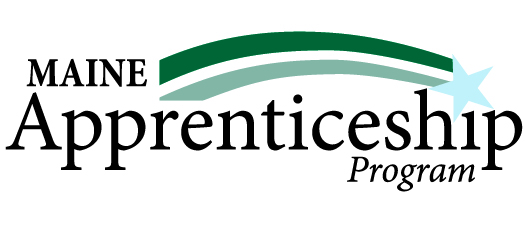 Success Stories
Rose Elliot, Electrician ApprenticeSponsor: IBEW 567 Portland Electrical JATC and IBEW 1253 Augusta Electrical JATCGovernor Janet Mills and Commissioner Laura Fortman kicked off National Apprenticeship Week 2021 with a visit to a community solar site. E.S. Boulos was one of the contractors at the site and is also a signatory employer for both IBEW 567’s and IBEW 1253’s apprenticeship programs.Apprentice Rose Elliot was one of the speakers during the event:“The apprenticeship has been invaluable in my experience as it is a straightforward, incredibly affordable, and rewarding path to a stable career that can transfer to several fields and niches in every part of the world. The skills that you obtain in this field will always be valuable no matter what the future brings, and it has been a huge asset in my life.”“Apprenticeships are a win for our workers, our employers, and our economy, providing on-the-job training that results in a stable workforce, good-paying jobs, and a stronger, more diverse economy,” said Governor Janet Mills. “With employers looking for workers across Maine, apprenticeships are a great opportunity to get more people – especially younger folks – into new, exciting fields that can provide a good paycheck. I want to see more apprenticeships in Maine and more people entering these important trades.”Press release of the event.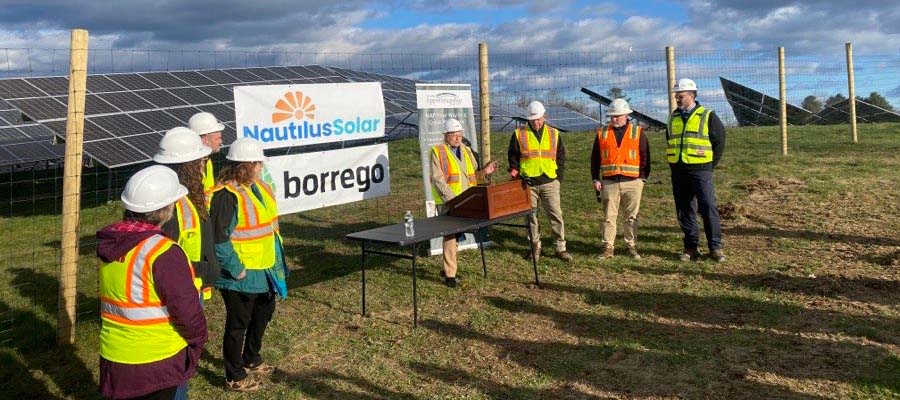 Kassandra Ayer, Hospitality Services Apprentice Sponsor: HospitalityMaine & Maine Course Hospitality Group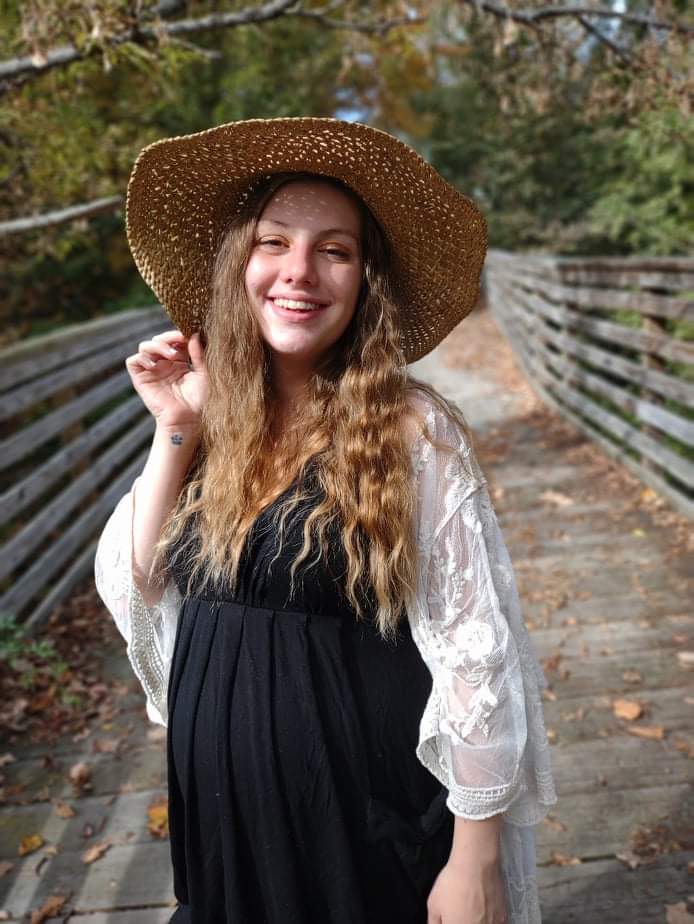 I personally recommend this program to anyone who is looking to expand their hospitality knowledge. I started my journey with Maine Course Hospitality Group three years ago. I completed the apprenticeship piece of the program at the Waterville Hampton Inn, was then transferred to The Hampton Inn Augusta, and promoted to Operations Supervisor. This past spring, I was promoted to Housekeeping Manager. The apprenticeship program was an awesome hands-on way to learn about the industry and prepare for my roles in Augusta. This program also gives you college credits from Southern Maine Community College as well as your Serve Safe certification. I am very grateful for the opportunity, and I will use the things I learned every day. I want to thank my mom and my husband for keeping me motivated when times were tough during COVID and the hotel got shut down. I'm glad that the hospitality industry is finding a new normal and we are back to serving our guests with a smile.I finished the program despite COVID and all the challenges it brought. I was very happy to finish the college courses with a wonderful teacher as well. I will now use the knowledge I learned in my everyday life as a Housekeeping Manager for Hampton Inn of Augusta, Maine.Audra Ziobro, Carpentry ApprenticeSponsor: Blaiklock CarpentryAs the owner of Blaiklock Carpentry, Inc. we became a sponsor in the Maine Apprentice Program to attract good, quality employees who could develop into competent, well-rounded carpenters. When we hired Audra in 2017, we got exactly that.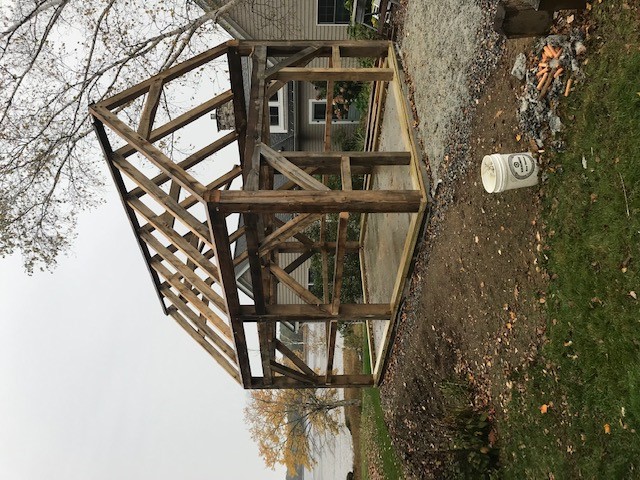 Audra came to us with a variety of schooling and hands on experience. None of it was particularly focused on residential historic carpentry, but it all provided a solid background in working with her hands. When she first came to us, she was not sure she wanted to make a commitment to the apprenticeship. After she had been with us for a year, her interest and excitement in the trade had grown and she decided to give it a try.We were able to credit her first year of employment to her apprenticeship. To fill the classroom requirement, she enrolled in the Building Technology program at CMCC. The combination of on-the-job learning, classroom work, and attending a variety of workshops and conferences, gave more of an increase in her knowledge and confidence than any one of those would have on their own. Her value to Blaiklock Carpentry, Inc. increased quickly as a result. We are a very small company that specializes in historic restoration. Because of the small size, every person who works for us has a large impact on everything we do. The ability to do creative problem solving as a knowledgeable carpenter is critical in all our work. Audra has come a long way in the time she has been with us and much of that is due to her apprenticeship. She has become a valuable asset to our company and has a solid body of knowledge that will stay with her for the rest of her life.Published by the Maine Department of LaborMarch 2022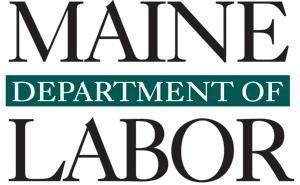 The Maine Department of Labor provides equal in employment and programs.
Auxiliary aids and services are available to people with disabilities upon request.Total ServedMale*Female*Female - NTOMinorityDisabledVeteran2,8422,40343419433725             389Total taxpayer (State and Federal) dollars spent*$599,813.74Average annual gross wages of apprentices	$118.85 MillionTotal served (new/active/completed/cancelled)2,842Total new apprentices registered779Total apprentices completing programs389Total apprentices cancelled prior to completion   414Average age of apprentices at the start of their apprenticeship31Age range of apprentices registered in 202118 to 65Average starting hourly wage rate of all apprentices served in 2021  $19.79Average ending hourly wage rate at successful completion in 2021	$25.5122 New Sponsors in 2021 Type CityStateA.T. Hutchins LLC Employer Portland ME Aero Heating & Ventilating, Inc. Employer Westbrook ME Anthony Mancini, Inc. DBA Mancini Electric Employer Portland ME Associated Builders & Contractors of Maine, Inc. Intermediary Gray ME Bassett Custom Home Builders Inc Employer Durham ME Brackley Electric, Inc. Employer West Bath ME Bristol Seafood Employer Portland ME Conroy-Tully Walker Funeral Homes Employer Portland ME DePco Mechanical LLC Employer Plainville CT Ironworkers Local 7 JATC Union/Labor Clinton ME Limerick Supermarket Employer Limerick ME Maine Energy Marketers Association Intermediary Brunswick ME Maine Rural Water Association Intermediary Richmond ME Mays Funeral Home Employer Calais ME Military Talent Source Intermediary Auburn ME MMR Constructors, Inc. Employer Baton Rouge LA Northern Maine Community College Intermediary Presque Isle ME Regional Electric, LLC Employer Lewiston ME SAFAL Maine Intermediary Houston TX Shaw's Supermarket Employer Portland ME Somerset Career & Technical Center Intermediary Skowhegan ME Walgreens Employer Scarborough ME 100 Continuing Sponsors in 2021 Type City StateADT Commercial Employer Portland ME Advantage Funeral and Cremation Services Employer Portland ME Alfred Water District Employer Alfred ME Aroostook County Action Program Employer Presque Isle ME Associated General Contractors of Maine, Inc. Intermediary Augusta ME Barrette Outdoor Living, Inc. Employer Biddeford ME Birmingham Funeral Home Employer Old Town ME Blaiklock Carpentry, Inc. Employer Woolwich ME Boston Ocular Prosthetics, Inc. Employer Jackson ME Bowers Funeral Home Employer Houlton ME Boyne Resorts Employer Newry ME Bragdon-Kelley Funeral Homes Employer Ellsworth ME Bridgton Veterinary Hospital Employer Bridgton ME Brookings-Smith Funeral Home Employer Bangor ME 100 Continuing Sponsors in 2021 (continued)Type City StateBurpee, Carpenter & Hutchins Funeral Home Employer Rockland ME C&L Aviation Group Employer Bangor ME Casco Bay Electric, LLC Employer Portland ME Casella Resource Solutions Employer Saco ME Central Maine Motors Auto Group Employer Waterville ME Cianbro Employer Pittsfield ME Clover Manor, Inc. Employer Auburn ME Cote Funeral Home Employer Saco ME C-Prime Valuation Group, LLC Employer Freeport ME David E Desmond Funeral Services Employer Bath ME Day's Jewelers Employer Waterville ME DeBlois Electric, Inc. Employer Lewiston ME Dennett-Craig & Pate Funeral Home Employer Saco ME Dog House Energy Services LLC Employer Freeport ME Downeast Direct Cremation, LLC Employer Bangor ME Duncan Graves Funeral Home Employer Presque Isle ME Eastern Fire Protection  Employer Auburn ME Estes Oil & Propane Employer York ME Everett J Prescott, Inc. Employer Gardiner ME Family First Funeral Homes Intermediary Gardiner ME Favreau Electric Employer Brunswick ME Fortin Group Funeral Home Employer Lewiston ME Gallant Funeral Home Employer Waterville ME General Dynamics, Bath Iron Works Employer Bath  ME Hall Funeral Homes Employer Waldoboro ME Heat & Frost Insulators, LU 6/Axion Union/Labor Boston MA Hobbs Funeral Home Employer S. Portland ME Hope Memorial Chapel Employer Biddeford ME HospitalityMaine Intermediary Augusta ME IBEW1253, Augusta Electrical JATC Union/Labor Newport ME IBEW567, Portland Electrical JATC Union/Labor Lewiston ME Ideal Electric Employer Winslow ME Interstate Electrical Services, Inc. Employer York ME J.S. Pelkey Funeral Home Employer Kittery ME Jones, Rich & Barnes Funeral Home Employer Portland ME Jordan Custom Carpentry Employer Lovell ME Jordan-Fernald Funeral Home Employer Mt. Desert ME Ken L. Electric, Inc. Employer Saint Agatha ME Kiley and Foley Funeral Service Employer Brewer ME Kincer Funeral Home, DBA Funeral Alternatives Group Intermediary Richmond ME Lajoie Funeral Home and Cremation Services, LLC Employer Madawaska ME Lamson Funeral Home Employer Millinocket ME LincolnHealth Employer Boothbay HarborME Louth Callan Renewables, LLC Employer Augusta ME 100 Continuing Sponsors in 2021 (continued)Type City StateLucas & Eaton Funeral Home Employer York ME Maine Association of Plumbing, Heating, Cooling Contractors Intermediary Cumberland ME Maine Correctional Industries State Agency Windham ME Maine Department of Corrections State Agency Augusta ME Maine Department of Corrections State Agency Warren ME Maine Dept. of Corrections Apprenticeship Office/Mt. View State Agency Charleston ME Maine Medical Center / Maine Medical Partners Employer S. Portland ME Maine Shared Services Alliance Intermediary Waterville ME MaineGeneral Health Employer Augusta ME Massachusetts and Northern New England Laborers  Union/Labor Hopkinton MA McIntire-McCooey Funeral Home Employer S. Berwick ME Mid-Coast Energy Systems Employer Damariscotta ME Midstate Machine Employer Winslow ME Modula Employer Lewiston ME Moody's Collision Employer Gorham ME Nestle Waters North America Employer Poland Spring ME Northern Light Health Employer Waterville ME Panolam Industries, Inc. Employer Auburn ME Pen Bay Medical Center Employer Rockport ME Penobscot Job Corps Intermediary Bangor ME Pine State Services Employer Westbrook ME Plumbers and Pipefitters UA Local 716 Union/Labor Augusta ME Pratt & Whitney Employer N. Berwick ME RCBI Apprenticeship Works-Maine Intermediary Saco ME Revision Energy, Inc. Employer S. Portland ME RGM Enterprises D/B/A Spillers Employer Lewiston ME Ricker Hill Farms, Inc. Employer Turner ME Riposta Funeral Home Employer Belfast ME Seabee Electric, Inc. Employer Scarborough ME Sheet Metal Workers Local 17 Union/Labor Lewiston ME Southern Kennebec Child Development Corporation Employer Farmingdale ME Southern Maine Community College Intermediary S. Portland ME St. Mary's Regional Medical Center  Employer Lewiston ME T&D Wood Energy, LLC Employer Sanford ME Thos. Moser Cabinetmakers Employer Auburn ME UA Local 716 Plumbers & Pipefitters Union - Office Union/Labor Augusta ME Valley Gas and Oil Company Employer Kingfield ME Veilleux Funeral Home Employer Waterville ME Washington County Community College Intermediary Calais ME Wayne J Griffin Electric Employer Holliston MA Winthrop Utilities District Employer Winthrop ME WordLab, LLC Employer Portland ME Occupation GroupOccupationArchitecture and EngineeringBasic Production TechnicianArchitecture and EngineeringBasic SurveyorArchitecture and EngineeringDesignerArchitecture and EngineeringElectrical TechnicianArchitecture and EngineeringElectronic Industrial Control MechanicArchitecture and EngineeringManufacturing & Production Technician IArchitecture and EngineeringNon-Destructive TesterArts, Design, Entertainment, Sports & MediaPublic Relations SpecialistBusiness and Financial OperationsCertified Workforce Development ProfessionalBusiness and Financial OperationsProject Manager/ InstallationBusiness and Financial OperationsReal Estate AppraiserComputer and MathematicalIT GeneralistConstruction and ExtractionBridge Carpenter / Heavy HighwayConstruction and ExtractionBuilding Construction Craft LaborerConstruction and ExtractionCarpenterConstruction and ExtractionCarpenter – NCCER Core & Level 1Construction and ExtractionCarpenter - ShipConstruction and ExtractionComposite Plastic FabricatorConstruction and ExtractionConstruction CarpenterConstruction and ExtractionConstruction Craft Heavy/ Highway LaborerConstruction and ExtractionConstruction Craft LaborerConstruction and ExtractionCrane ElectricianConstruction and ExtractionDuct Installation TechnicianConstruction and ExtractionElectricianConstruction and ExtractionInsulatorConstruction and ExtractionIronworkerConstruction and ExtractionMarine ElectricianConstruction and ExtractionMarine PipefitterConstruction and ExtractionPainterConstruction and ExtractionPipefitterConstruction and ExtractionPipefitter - ConstructionConstruction and ExtractionPipefitter - Ship & BoatConstruction and ExtractionPlumberConstruction and ExtractionProduction Machinery ElectricianConstruction and ExtractionSheet Metal MechanicConstruction and ExtractionSheet Metal WorkerConstruction and ExtractionShipwright – Ship & BoatConstruction and ExtractionTemporary Services ElectricianConstruction and ExtractionTemporary Services PipefitterConstruction and ExtractionUtilities SystemsConstruction and ExtractionRepair Operator – Dry DocksEducational Instruction and LibraryAssistant TeacherEducational Instruction and LibraryChildcare Development Specialist 1Educational Instruction and LibraryChildcare Development Specialist 2Educational Instruction and LibraryEarly Childhood Education TeacherFarming, Fishing, and ForestryProfessional LoggerFood Preparation and Serving RelatedCookFood Preparation and Serving RelatedCook – Hotel & RestaurantOccupation GroupOccupationHealthcare Practitioners and TechnicalCritical Care Unit NurseHealthcare Practitioners and TechnicalEmergency Room NurseHealthcare Practitioners and TechnicalFloat NurseHealthcare Practitioners and TechnicalMed Surg Nurse ResidencyHealthcare Practitioners and TechnicalMental Health NurseHealthcare Practitioners and TechnicalSHINE – Critical Care ResidencyHealthcare Practitioners and TechnicalSHINE – Emergency Room ResidencyHealthcare Practitioners and TechnicalSHINE – Med-Surg RN ResidencyHealthcare Practitioners and TechnicalSHINE – Mental Health RN ResidencyHealthcare SupportCertified Nursing Assistant (CNA)Healthcare SupportMedical AssistantHealthcare SupportNurse Assistant CertifiedHealthcare SupportPsychiatric Nursing TechnicianHealthcare SupportVeterinary AssistantInstallation, Maintenance, and RepairA&P Aviation MechanicInstallation, Maintenance, and RepairAutomobile Body RepairerInstallation, Maintenance, and RepairDiesel MechanicInstallation, Maintenance, and RepairCrane MechanicInstallation, Maintenance, and RepairElectronics MechanicInstallation, Maintenance, and RepairHeating & Air Conditioner Installer / ServicerInstallation, Maintenance, and RepairHVAC TechnicianInstallation, Maintenance, and RepairIndustrial Manufacturing Mechanical Maintenance TechnicianInstallation, Maintenance, and RepairLineworkerInstallation, Maintenance, and RepairMaintenance ElectricianInstallation, Maintenance, and RepairMaintenance MechanicInstallation, Maintenance, and RepairMarine Machinery MechanicInstallation, Maintenance, and RepairMaster Oil Burner, Solid Fuel, Propane & Natural Gas TechnicianInstallation, Maintenance, and RepairMillwrightInstallation, Maintenance, and RepairProduction Machinery MechanicInstallation, Maintenance, and RepairRiggerInstallation, Maintenance, and RepairSecurity and Fire Alarm System InstallerInstallation, Maintenance, and RepairSubstation TechnicianInstallation, Maintenance, and RepairTelecommunications TechnicianManagementOperations ManagementOffice and Administrative SupportAccounting TechnicianOffice and Administrative SupportAdvanced PlannerOffice and Administrative SupportBasic PlannerOffice and Administrative SupportHospitality Services 1Personal Care and ServiceFuneral PractitionerPersonal Care and ServiceService Dog TrainerProductionAdvanced Front Line SupervisorProductionBench JewelerProductionCabinetmakerProductionCanvas WorkerProductionEngineering AssistantProductionFabric WorkerProductionMachinistProductionMachinist / Manufacturing TechnologistProductionMachinist - Outside ShipProductionPainter - Transportation EquipmentProductionPlastics FabricatorOccupation GroupOccupationProduction (continued)Retail Meat CutterProduction (continued)Shipfitter - Ship & BoatProduction (continued)Wastewater Systems Operations SpecialistProduction (continued)Welder - ArcProduction (continued)Welder - CombinationProtective ServiceCorrections OfficerSales and RelatedRetail Operations SpecialistSales and RelatedService ManagerTransportation and Material MovingCDL Tractor Trailer / Tanker OperatorTransportation and Material MovingMaterial HandlerTransportation and Material MovingRefuse and Recyclable Materials Collector – Leader Driver